ZARZĄD WOJEWÓDZTWA PODKARPACKIEGO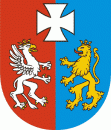 OS-I.721.1.122.2023.BK/AC							Rzeszów, 2024-01-31OGŁOSZENIENa podstawie § 3 Uchwały Nr III/28/10 Sejmiku Województwa Podkarpackiego z dnia 29 grudnia 2010r. w sprawie określenia szczegółowego sposobu konsultowania z organizacjami pozarządowymi i podmiotami wymienionymi w art. 3 ust. 3 ustawy o działalności pożytku publicznego i o wolontariacie projektów aktów prawa miejscowego (Dz. Urz. Woj. Podk. z 2011r. Nr 1, poz.2) oraz Uchwały Nr 562/11994/24 Zarządu Województwa Podkarpackiego w Rzeszowie z dnia 30 stycznia 2024r. w sprawie przeprowadzenia konsultacji projektu uchwały Sejmiku Województwa Podkarpackiego w sprawie określenia „Programu ochrony środowiska przed hałasem dla województwa podkarpackiego na lata 2024-2028”, Zarząd Województwa Podkarpackiego podaje do publicznej wiadomości:Marszałek Województwa Podkarpackiego przystąpił do opracowywania projektu  dokumentu pn.: „Programu ochrony środowiska przed hałasem dla województwa podkarpackiego na lata 2024-2028”;Postępowanie, którego przedmiotem jest opracowanie projektu dokumentu prowadzone jest z urzędu, na podstawie art. 119a ustawy Prawo ochrony środowiska (t.j. Dz. U. z 2022 r. poz. 2556 ze zm.).Przedmiotowy dokument obejmował będzie obszary położone w pobliżu głównych dróg w województwie podkarpackim o obciążeniu ruchem powyżej 3 milionów przejazdów rocznie oraz aglomerację o liczbie mieszkańców większej niż 100 tysięcy, tj. miasto Rzeszów.Dokumenty zebrane w sprawie znajdują się do wglądu w budynku Urzędu Marszałkowskiego Województwa Podkarpackiego przy ul. Lubelskiej 4, w Rzeszowie w Departamencie Ochrony Środowiska, pokój 213, w godzinach 800 -1500 .Projekt dokumentu dostępny jest do wglądu na stronie internetowej Urzędu Marszałkowskiego Województwa Podkarpackiego w Rzeszowie, w Biuletynie Informacji Publicznej pod adresem: https://bip.podkarpackie.pl/samorzad-wojewodztwa/informacja-o-srodowisku/ochrona-przed-halasem/elektroniczna-baza-danych-dotyczaca-programow-ochrony-srodowiska-przed-halasem .Uwagi i wnioski dotyczące przedmiotowej sprawy można wnieść w terminie od 1 lutego 2024 r. do 21 lutego 2024 r. w formie:pisemnej:na adres: Urząd Marszałkowski Województwa Podkarpackiego, al. Cieplińskiego 4, 35-010 Rzeszów, Departament Ochrony Środowiska lubelektronicznie na adres e-mail: srodowisko@podkarpackie.pl , lub przez e-puap (https://bip.podkarpackie.pl/index.php/elektroniczna-skrzynka-podawcza ),ustnie do protokołu w siedzibie Urzędu Marszałkowskiego Województwa Podkarpackiego w Rzeszowie, ul. Lubelska 4, w Sekretariacie Departamentu Ochrony Środowiska II piętro, pok. nr 229.Organem właściwym do rozpatrzenia uwag i wniosków jest Zarząd Województwa Podkarpackiego.Z upoważnienia ZARZĄDU WOJEWÓDZTWA PODKARPACKIEGODYREKTOR DEPARTAMENTU OCHRONY ŚRODOWISKARozdzielnik:1. Tablica ogłoszeń UMWP (al. Cieplińskiego 4)2. Tablica ogłoszeń UMWP (ul. Lubelska 4)3. BIP UMWP